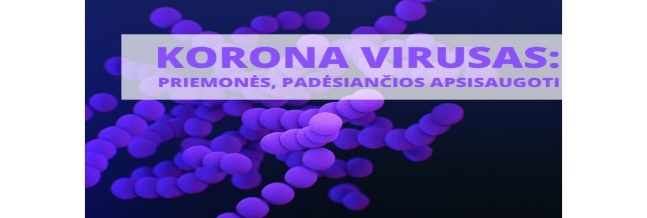 REKOMENDACIJOS KAIP APSISAUGOTI NUO KORONAVIRUSOPrevencinės priemonės:Privaloma viešose vietose dėvėti veido kaukę, respiratorių ar naudoti kitas priemones (skarelę ar šaliką), kuris pridengtų burną ir nosį, taip pat rekomenduojama dėvėti apsaugines pirštines.Kruopšti rankų higiena (dažnai plauti rankas su muilu ir vandeniu mažiausiai 20 sekundžių, naudoti rankų dezinfekavimo priemones).Neliesti rankomis veido srities - nosies, akių, burnos.Dažnai vėdinti patalpas (plačiai atverkite langus bent trumpam, o ilgesniam laikui palikite mikro vėdinimą).Laikytis čiaudėjimo ir kosėjimo etiketo (kosėti ir čiaudėti į alkūnės linkį arba prisidengti vienkartine servetėle, kurią panaudojus vieną kartą reikia išmesti).Vengti masinio susibūrimo vietų ir kontakto su sergančiais asmenimis.Naudoti saugų ir švarų vandenį bei gerai termiškai apdorotą maistą.Gyvai bendraujant su kitais žmonėmis, patariama laikytis saugaus bent 2 metrų atstumo (tokia distancija laikoma saugia bendraujant iki 15 minučių). Venkite rankų paspaudimų, apsikabinimų ir kitokio artimo kontakto.Vietoje viešojo transporto, esant galimybei, rinktis nuosavą automobilį arba daugiau keliauti pėsčiomis.Nebuvus rizikingomis laikomose šalyse, kuriose nustatyti COVID-19 atvejai, neturėjus kontakto su ten pabuvojusiais, tačiau pajautus peršalimo požymius, panašius į gripo – skambinti savo šeimos gydytojui (jokiu būdu iškart neiti), kad būtų išduotas nedarbingumas dėl įtariamo gripo.Esant rizikos grupėje ir pasireiškus karščiavimui su bent vienu iš simptomų – kosulys, gerklės skausmas, apsunkintas kvėpavimas – nedelsiant skambinti Koronos karštąja linija 1808.Saviizoliacija ir karantinas. Norint efektyviai suvaldyti galimų susirgimų riziką, iš koronaviruso paliestų šalių grįžę asmenys raginami 14 dienų likti namuose ir neleisti vaikų į mokyklas bei darželius. Saviizoliacija – pagrindinė priemonė, padėsianti stabdyti koronaviruso plitimą.Ypač svarbu laikytis visuomenės sveikatos specialistų bei medikų rekomendacijų, paisyti visų oficialių įspėjimų bei patarimų ir visa reikiama informacija dalintis su savo aplinkos žmonėmis, nepanikuoti ir elgtis sąmoningai.Daugiau informacijos dėl koronaviruso galima teirautis Koronos karštąja linija 1808 bei elektroniniu paštu: koronavirusas@sam.lt 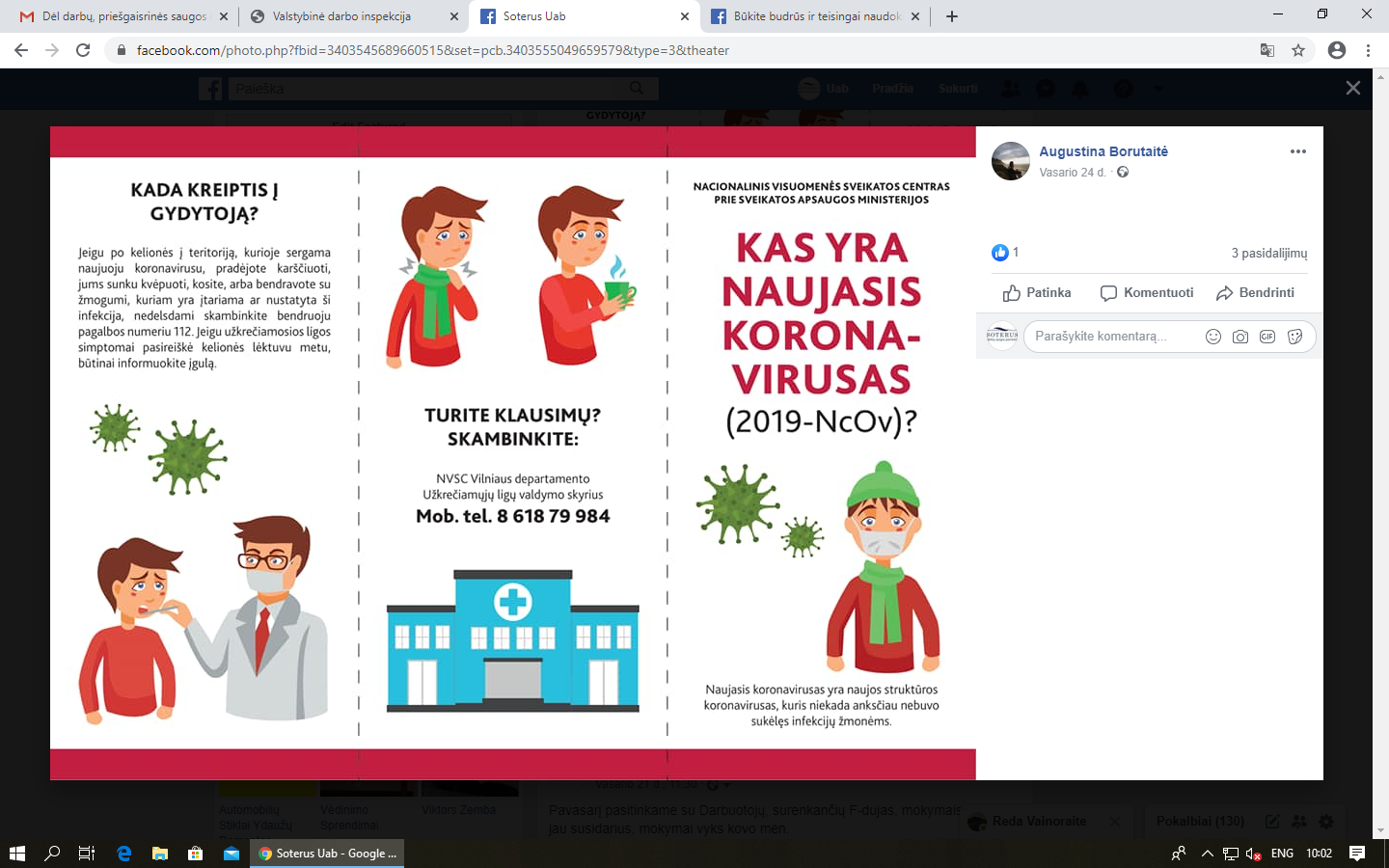 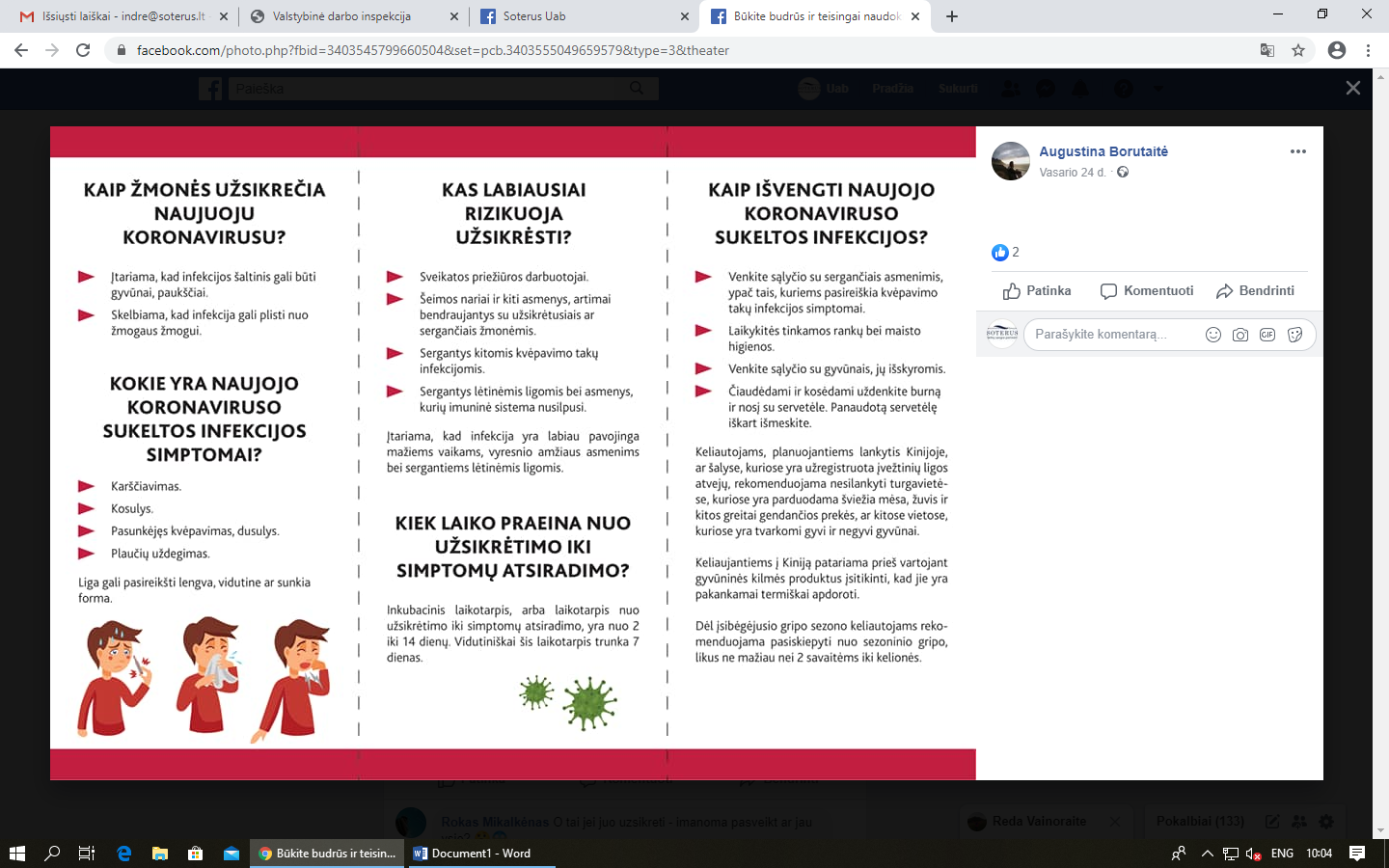 REGULIARIAI PLAUKITE RANKASReguliariai dezinfekuokite rankas skysčiu, kuriame yra spirito, arba plaukite jas su muilu.Kam to reikia? Jei ant rankų pateko virusai, dezinfekavus rankas priemone, kurioje yra spirito, ar nuplovus jas su muilu, sunaikinsite virusus.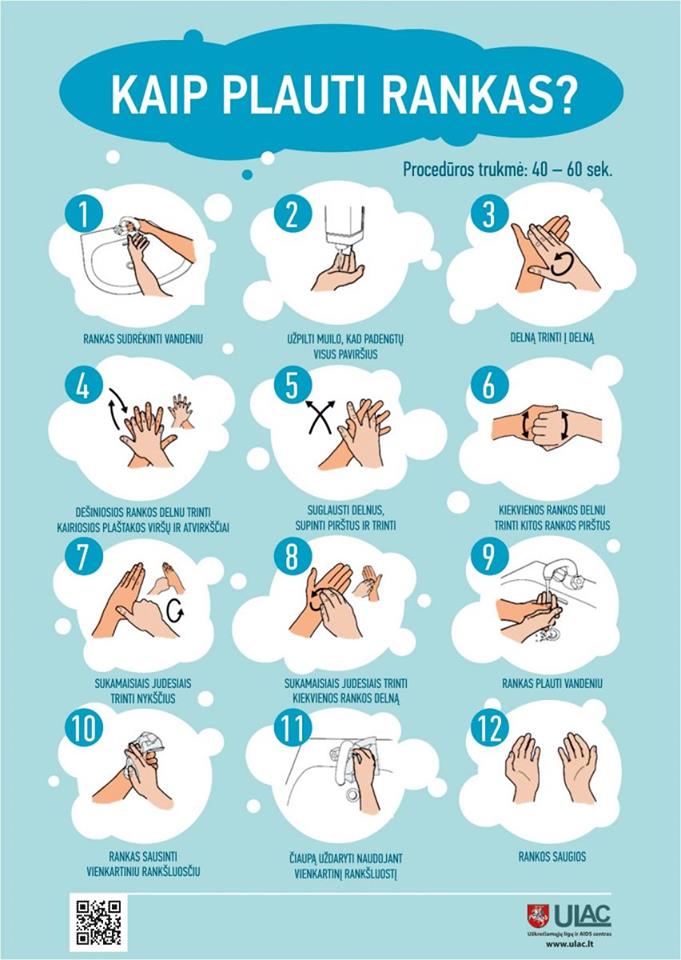 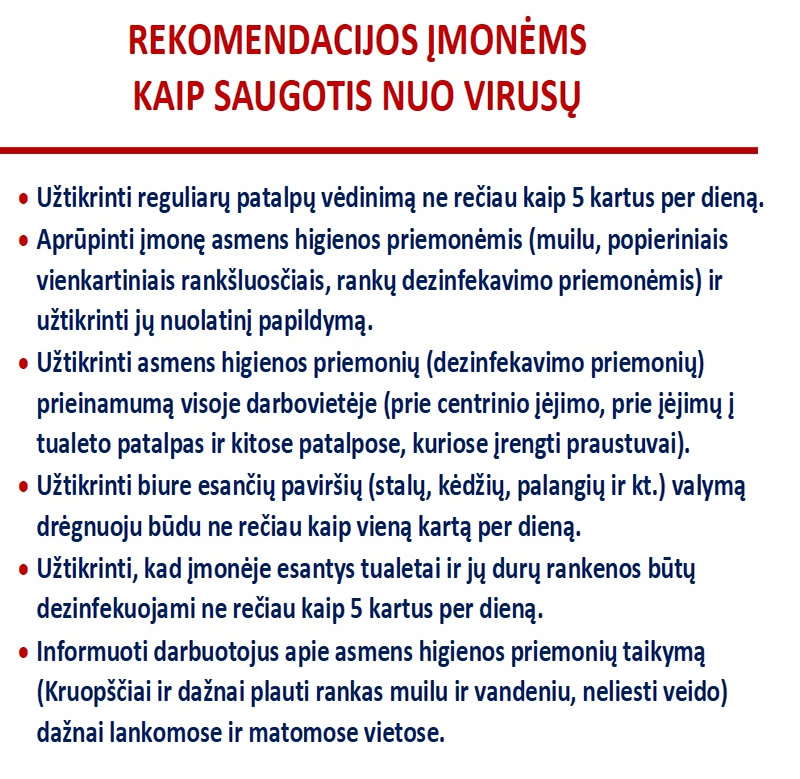 